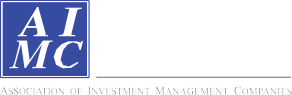 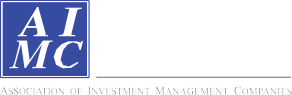 Return and Risk statistics for Thailand Mutual fundsReturn and Risk statistics for Thailand Mutual fundsข้อตกลงและเงื่อนไขของข้อมูลเปรียบเทียบผลการดำเนินงานแบบเปอร์เซ็นต์ไทล์(Disclaimer of Peer group Fund Performance)ผลการดำเนินงานในอดีตของกองทุน มิได้เป็นสิ่งยืนยันถึงผลการดำเนินงานในอนาคตผู้ลงทุนสามารถดูข้อมูลฉบับเต็มได้ที่ www.aimc.or.thผลการดำเนินงานของกองทุนที่การเปรียบเทียบแบ่งตามประเภทกองทุนรวมภายใต้ข้อกำหนดของสมาคมบริษัทจัดการลงทุน โดยกองทุนที่จะถูกเปรียบเทียบผลการดำเนินงานในแต่ละช่วงเวลากับกองทุนประเภทเดียวกันในระดับเปอร์เซ็นต์ไทล์ (Percentiles) ต่างๆ โดยแบ่งออกเป็น 5th Percentile	แสดงผลการดำเนินงานของกองทุนอันดับที่ 5 เปอร์เซ็นต์ไทล์ (Top 5% performance)25th Percentile	แสดงผลการดำเนินงานของกองทุนอันดับที่ 25 เปอร์เซ็นต์ไทล์ (Top 25% performance)50th Percentile	แสดงผลการดำเนินงานของกองทุนอันดับที่ 50 เปอร์เซ็นต์ไทล์ (Median performance)75th Percentile	แสดงผลการดำเนินงานของกองทุนอันดับที่ 75 เปอร์เซ็นต์ไทล์ (Bottom 25% performance)95th Percentile	แสดงผลการดำเนินงานของกองทุนอันดับที่ 95 เปอร์เซ็นต์ไทล์ (Bottom 5% performance)ผลตอบแทนที่มีอายุเกินหนึ่งปีนั้นมีการแสดงเป็นผลตอบแทนต่อปี เมื่อผู้ลงทุนทราบผลตอบแทนของกองทุนที่ลงทุน สามารถนำไปเปรียบเทียบกับเปอร์เซ็นต์ไทล์ตามตาราง จะทราบว่ากองทุนที่ลงทุนนั้นอยู่ในช่วงที่เท่าใดของประเภทกองทุนรวมนั้นAIMC CategoryPeer PercentileReturn (%)Return (%)Return (%)Return (%)Return (%)Return (%)Standard Deviation (%)Standard Deviation (%)Standard Deviation (%)Standard Deviation (%)Standard Deviation (%)Standard Deviation (%)AIMC CategoryPeer Percentile3M6M1Y3Y5Y10Y3M6M1Y3Y5Y10Y5th Percentile20.12-1.15-1.184.104.5310.172.864.436.184.837.6612.3625th Percentile15.42-5.05-5.86-0.210.267.958.9913.9011.019.6011.0914.16Aggressive Allocation50th Percentile12.19-10.18-15.85-2.88-0.876.4318.5125.8020.1115.6713.9915.1575th Percentile5.69-13.60-19.53-4.43-1.565.6024.1932.2523.8917.1114.6616.2395th Percentile2.27-16.42-22.65-7.22-3.453.7825.6837.7527.6720.7616.8517.075th Percentile18.57-10.87-16.67-4.33-0.2721.1425.0518.5613.8213.1425th Percentile17.77-12.63-17.09-5.15-3.0421.1725.7919.3014.4214.18ASEAN Equity50th Percentile13.90-15.00-17.91-7.89-6.5122.3326.6519.9116.2715.4875th Percentile11.18-18.71-21.68-9.31-9.3925.0631.0522.8517.6215.5295th Percentile4.21-21.42-25.07-13.62-11.6927.3236.5626.6218.4015.555th Percentile24.992.966.921.692.164.7219.7826.3920.6413.8513.4413.1925th Percentile19.32-3.521.30-0.891.832.7120.8728.5321.4015.9614.8514.71Asia Pacific Ex Japan50th Percentile16.02-7.74-4.06-1.400.511.9323.6432.6024.7017.5815.8915.8475th Percentile12.79-9.98-7.34-3.77-2.090.7528.1333.8025.6117.9317.4616.7895th Percentile11.27-13.48-12.27-9.81-6.17-0.4637.6452.6439.1520.0118.7917.375th Percentile13.11-32.53-28.71-5.82-14.29-11.5146.4849.5240.2929.9627.9725.8125th Percentile12.36-33.07-29.91-6.32-14.86-12.5449.0851.9142.2930.1728.1426.01Commodities Energy50th Percentile7.02-35.72-30.42-8.26-15.55-12.8852.2453.5743.4232.6129.0626.6475th Percentile6.57-36.12-31.80-9.86-16.22-13.7354.8454.6843.8933.1030.2227.1895th Percentile-7.48-68.36-66.60-26.93-22.45-16.3294.3289.8267.7151.1637.4331.605th Percentile9.7620.3025.139.966.793.0314.1918.3815.299.2911.2813.2725th Percentile9.6018.9824.019.216.182.2014.5818.7316.589.7111.5013.64Commodities Precious Metals50th Percentile8.2816.8523.178.835.721.7615.0219.8717.219.9612.1214.3575th Percentile3.6516.2922.597.585.241.4815.3020.2017.7210.1412.6114.7895th Percentile2.9415.5221.016.594.440.7815.6121.3617.9210.2612.8015.345th Percentile4.960.331.441.342.813.552.423.522.641.801.430.9025th Percentile4.31-0.91-0.780.871.693.483.665.414.093.122.742.47Conservative Allocation50th Percentile3.04-2.21-2.340.621.233.145.197.125.273.903.282.9575th Percentile2.47-2.88-3.490.150.682.256.008.446.254.083.543.5895th Percentile0.42-3.59-4.50-1.300.161.396.959.296.804.813.944.215th Percentile14.040.513.182.542.734.413.676.514.935.004.634.53Emerging Market Bond25th Percentile13.40-0.311.751.872.664.266.559.847.105.736.315.59Discretionary F/X Hedge or50th Percentile9.23-2.72-0.940.352.014.079.3812.819.196.767.886.91Unhedge75th Percentile6.33-5.17-3.74-0.690.163.8811.3217.2212.7412.4611.408.2395th Percentile3.88-8.71-5.88-1.70-0.303.7314.0020.4414.6613.5812.849.295th Percentile26.04-11.76-14.315.685.196.0234.1249.4636.3322.3820.3619.4725th Percentile25.22-11.91-14.645.585.005.8634.1349.9436.6322.5820.4219.65Energy50th Percentile25.13-12.03-15.025.304.715.6734.2550.0436.7322.8020.4319.8875th Percentile24.82-12.09-16.195.264.685.4734.7450.0436.8322.8820.5320.1095th Percentile24.18-12.22-17.294.014.335.3134.9450.5737.3022.9820.6120.28AIMC CategoryPeer PercentileReturn (%)Return (%)Return (%)Return (%)Return (%)Return (%)Standard Deviation (%)Standard Deviation (%)Standard Deviation (%)Standard Deviation (%)Standard Deviation (%)Standard Deviation (%)AIMC CategoryPeer Percentile3M6M1Y3Y5Y10Y3M6M1Y3Y5Y10Y5th Percentile28.00-7.05-13.22-0.232.389.6618.8428.4620.9413.1011.9212.0425th Percentile20.06-11.47-17.72-2.340.708.4322.0833.3224.4716.3113.7615.54Equity General50th Percentile17.73-14.00-19.52-3.58-0.187.3924.4835.3325.9817.4414.8616.1375th Percentile15.35-15.67-22.15-5.48-1.715.5525.9237.3627.3618.8416.0016.5895th Percentile11.87-19.15-27.64-9.04-4.643.6829.4842.4729.8321.6318.2318.095th Percentile20.29-12.55-17.12-0.771.539.7223.4433.1724.5515.5513.4415.3425th Percentile18.50-14.02-19.87-1.980.667.8724.6936.5326.8217.0814.4815.68Equity Large Cap50th Percentile16.89-15.35-21.91-2.580.047.4526.1637.8227.7617.6515.0316.2375th Percentile14.62-16.88-23.22-5.31-1.476.8628.5141.0430.2118.1815.4816.4395th Percentile10.86-31.52-41.50-9.55-3.845.6344.5847.9235.6919.6716.5217.175th Percentile45.483.29-3.180.763.2222.3832.3324.4622.5418.2425th Percentile40.87-2.62-4.02-0.432.3723.7137.3927.9223.8919.40Equity Small - Mid Cap50th Percentile39.91-3.00-10.42-3.700.8025.7538.4428.5724.4720.3475th Percentile32.75-8.75-18.32-7.650.6426.5639.0529.0324.9720.6395th Percentile24.81-18.22-27.99-12.40-2.5427.5639.7129.1326.2022.115th Percentile25.22-2.597.695.085.295.4622.1830.3922.6912.7112.3213.6825th Percentile19.15-7.19-0.512.202.825.0726.1734.1325.6814.2913.5814.53European Equity50th Percentile16.04-10.56-3.420.212.234.5728.1737.6027.8515.6914.7815.5875th Percentile12.95-13.62-5.99-1.711.014.0829.7139.9129.3517.2715.7116.6495th Percentile9.70-15.22-10.27-4.27-2.443.6935.3842.0631.1020.7518.2917.495th Percentile20.484.8411.427.376.338.494.587.636.036.277.148.5625th Percentile12.09-1.182.632.572.126.527.5012.759.548.657.979.02Foreign Investment Allocation50th Percentile8.17-5.52-2.180.891.424.0211.5917.7312.969.248.9110.5075th Percentile6.67-8.42-5.20-1.320.413.1618.4322.8016.7511.4012.2113.0895th Percentile1.56-14.21-10.68-3.21-2.092.0329.2237.5526.8316.6215.4614.715th Percentile11.95-10.65-11.669.849.7211.3613.0920.0816.4814.8412.8511.5225th Percentile10.66-12.27-13.109.129.2910.8913.5220.9517.3915.4613.5911.67Fund of Property Fund - Thai50th Percentile9.92-14.39-14.877.647.1610.2914.4522.1518.1916.3214.0011.8575th Percentile9.34-15.19-16.295.375.629.7015.9523.2419.6216.8414.1312.0395th Percentile8.74-16.18-17.843.844.539.2316.7224.2120.0717.5414.3212.185th Percentile7.893.724.623.022.722.392.235.294.322.683.815.0925th Percentile6.642.793.492.730.801.073.596.224.952.914.475.98Global Bond Discretionary F/XHedge or Unhedge50th Percentile5.17-1.130.571.270.33-0.586.039.146.495.014.537.0975th Percentile3.39-2.56-1.22-0.47-0.21-0.967.1410.817.545.844.747.7095th Percentile1.19-8.18-4.48-3.97-3.11-1.2711.3516.3910.876.706.758.195th Percentile6.554.475.982.613.241.441.641.474.293.1025th Percentile6.422.804.182.183.053.147.165.576.033.92Global Bond Fully F/X Hedge50th Percentile5.67-1.450.980.872.813.829.246.886.134.9575th Percentile4.19-2.67-0.480.802.295.569.717.176.685.2695th Percentile1.24-3.52-2.06-2.661.876.4710.127.337.045.51AIMC CategoryPeer PercentileReturn (%)Return (%)Return (%)Return (%)Return (%)Return (%)Standard Deviation (%)Standard Deviation (%)Standard Deviation (%)Standard Deviation (%)Standard Deviation (%)Standard Deviation (%)AIMC CategoryPeer Percentile3M6M1Y3Y5Y10Y3M6M1Y3Y5Y10Y5th Percentile36.6524.3933.2414.707.658.2920.8228.0421.2212.2011.2511.3825th Percentile24.846.3316.045.514.566.6124.4332.3824.5613.2513.3012.09Global Equity50th Percentile18.28-1.084.442.121.015.8526.4735.4726.5515.1613.9513.6575th Percentile11.57-9.27-4.26-0.61-0.310.3330.0737.7428.3516.7116.4116.9795th Percentile7.46-21.15-19.69-6.37-10.06-10.7646.9951.9738.3524.6630.7926.515th Percentile30.8117.9226.628.645.0314.1020.5324.3919.0313.1813.1914.8125th Percentile19.355.0715.767.743.6013.5224.0728.8922.0815.4114.8814.95Health Care50th Percentile17.293.1514.555.922.0012.8124.7436.1227.1216.5316.2415.1275th Percentile14.901.8810.404.470.7412.0925.5937.7328.0116.8417.3715.2895th Percentile6.64-0.505.800.71-0.1211.5227.6939.1228.9117.7117.8715.425th Percentile11.21-0.730.050.762.868.0210.447.384.616.7625th Percentile7.42-2.42-1.130.541.939.5511.268.116.206.76High Yield Bond50th Percentile7.35-3.64-1.770.491.9310.6012.999.337.176.8575th Percentile5.16-3.88-2.160.371.8010.7213.759.867.276.8595th Percentile2.95-5.09-2.76-0.611.8013.1417.0112.149.418.315th Percentile18.97-6.48-9.15-4.220.4624.7431.8824.5219.6418.1825th Percentile17.98-12.88-13.72-4.240.4528.7835.1426.8720.5018.82India Equity50th Percentile14.52-17.77-17.98-6.48-0.0529.3039.1430.1322.8918.8275th Percentile11.75-19.92-20.50-7.15-0.1737.4747.5835.9025.1820.7095th Percentile9.71-22.39-21.83-7.76-1.1946.0754.0939.9925.4122.395th Percentile19.832.2612.974.794.842.6820.5227.1120.6813.9115.2019.5525th Percentile17.63-5.725.953.432.972.6826.1432.0024.2216.3816.7619.55Japan Equity50th Percentile16.04-9.103.171.101.322.6828.2833.6225.2616.8016.9519.5575th Percentile10.93-12.81-1.06-1.950.002.6828.9234.0426.0418.2117.1719.5595th Percentile8.77-16.26-6.79-4.43-3.672.6832.4037.0927.9519.5619.6719.555th Percentile2.061.648.325.374.754.321.242.491.941.852.051.5125th Percentile1.580.904.943.843.743.951.412.722.062.423.142.05Long Term General Bond50th Percentile0.310.623.012.032.483.491.803.272.623.704.502.7175th Percentile-0.680.152.970.631.823.032.404.594.974.834.993.3895th Percentile-4.49-5.21-3.800.091.292.665.138.036.545.045.383.915th Percentile0.680.882.912.272.282.750.470.740.590.460.450.5325th Percentile0.260.692.382.051.952.490.601.070.820.630.580.63Mid Term General Bond50th Percentile-0.120.432.001.791.852.240.781.251.000.810.740.7175th Percentile-0.380.081.591.581.612.041.031.671.280.950.900.8495th Percentile-1.17-0.950.731.131.371.693.352.161.611.241.061.835th Percentile12.49-2.03-1.251.922.296.076.238.646.335.094.275.5125th Percentile10.52-3.83-3.220.531.605.408.5311.148.566.455.557.49Moderate Allocation50th Percentile6.67-5.16-6.23-0.310.984.8110.3615.2711.598.467.428.9575th Percentile5.63-6.82-9.24-1.250.263.9613.3519.0313.9710.619.1410.0395th Percentile0.86-11.84-16.34-5.46-3.162.3219.1227.8120.4213.4511.2611.92AIMC CategoryPeer PercentileReturn (%)Return (%)Return (%)Return (%)Return (%)Return (%)Standard Deviation (%)Standard Deviation (%)Standard Deviation (%)Standard Deviation (%)Standard Deviation (%)Standard Deviation (%)AIMC CategoryPeer Percentile3M6M1Y3Y5Y10Y3M6M1Y3Y5Y10Y5th Percentile0.180.511.331.241.311.730.020.030.040.060.060.1825th Percentile0.150.401.071.071.131.650.030.030.050.080.060.19Money Market General50th Percentile0.100.300.870.961.021.540.040.050.060.080.070.2075th Percentile0.080.260.800.830.871.360.040.070.070.080.070.2095th Percentile0.050.200.710.730.721.300.060.090.080.090.080.215th Percentile0.160.411.111.171.211.700.010.030.040.070.060.1825th Percentile0.130.361.041.101.131.590.020.030.050.080.070.20Money Market Government50th Percentile0.100.330.930.991.011.540.030.040.050.080.070.2075th Percentile0.080.270.830.920.961.470.030.050.060.090.070.2095th Percentile0.050.220.790.880.931.430.050.090.140.100.080.225th Percentile17.91-15.32-20.43-0.960.968.5628.6941.2130.1318.0915.5815.8725th Percentile17.72-15.51-20.88-1.250.608.1228.9241.6830.5118.3515.8016.13SET 50 Index Fund50th Percentile17.56-15.63-21.12-1.620.337.9029.0441.8030.5918.4315.8516.1975th Percentile17.45-15.73-21.40-1.93-0.017.3629.1241.8730.6318.4615.8916.2595th Percentile15.77-15.94-22.00-2.04-0.267.0329.2241.9330.6818.4815.9316.295th Percentile0.270.721.851.761.702.240.030.040.060.080.060.1925th Percentile0.210.551.571.431.431.960.050.070.080.100.080.20Short Term General Bond50th Percentile0.130.391.331.371.351.830.150.230.160.190.150.2875th Percentile-0.010.291.021.131.181.590.250.360.340.320.270.3595th Percentile-1.67-1.49-1.220.200.641.153.682.732.451.650.991.455th Percentile0.380.941.711.331.291.650.020.060.060.080.070.1925th Percentile0.160.490.940.941.041.480.050.090.070.090.080.22Short Term Government Bond50th Percentile0.050.230.790.780.811.430.060.100.080.100.090.2375th Percentile0.020.170.630.690.691.310.150.210.110.140.180.2495th Percentile0.000.100.450.470.491.050.290.590.310.270.290.645th Percentile37.6524.8628.4219.5517.0111.9128.6134.4325.8614.5914.1112.9425th Percentile26.047.276.0610.138.0411.7030.9539.7729.5216.1514.5412.95US Equity50th Percentile19.23-3.454.886.927.7411.4431.6544.9032.7416.8514.6812.9875th Percentile16.45-4.821.522.626.0011.1933.5645.6933.8919.3916.1313.0095th Percentile7.13-23.47-18.06-2.282.2010.9848.6657.9043.1420.9517.2313.025th Percentile20.2512.1920.8314.436.786.0114.7421.2717.9415.1014.6613.9225th Percentile14.946.7114.714.272.424.8116.6024.7120.2316.9317.4216.37Greater China Equity50th Percentile12.661.585.252.31-0.693.9419.6526.2421.0517.8418.6917.8175th Percentile3.16-9.17-7.53-1.51-4.923.0421.7127.4721.9618.5120.7620.0395th Percentile-1.79-13.28-11.28-5.19-7.24-1.1024.5732.3124.6420.4321.1721.825th Percentile41.891.003.757.0310.1010.470010.638.137.168.1525th Percentile12.43-2.52-2.242.865.978.8918.8128.5221.7810.229.6413.22Thai Free Hold50th Percentile1.64-9.32-11.87-3.46-3.072.8235.5033.8626.1216.1415.4916.3575th Percentile0.17-14.94-21.42-9.57-10.49-1.1551.1248.5738.0423.4921.6625.7195th Percentile-3.52-27.23-31.08-23.93-15.56-5.1858.7259.1161.7734.4333.0931.03AIMC CategoryPeer PercentileReturn (%)Return (%)Return (%)Return (%)Return (%)Return (%)Standard Deviation (%)Standard Deviation (%)Standard Deviation (%)Standard Deviation (%)Standard Deviation (%)Standard Deviation (%)AIMC CategoryPeer Percentile3M6M1Y3Y5Y10Y3M6M1Y3Y5Y10Y5th Percentile12.93-9.29-5.512.514.174.0826.9831.0421.6813.0813.6313.6125th Percentile10.85-12.32-7.840.833.144.0830.7336.8525.6615.3614.1813.61Fund of Property Fund - Foreign50th Percentile8.96-15.89-13.28-1.231.284.0835.4341.3228.3915.6114.4913.6175th Percentile7.38-19.38-17.38-2.270.054.0838.7145.9831.7817.0415.5713.6195th Percentile5.47-22.70-20.18-5.02-1.914.0840.1356.0540.6118.2016.4613.615th Percentile19.11-0.852.119.4710.6712.1310.9222.0018.839.7811.5112.6025th Percentile6.50-8.00-12.641.217.2010.0920.9728.7122.6013.9914.0514.73Thai Mixed (between free andlease hold)50th Percentile1.22-16.21-19.26-5.200.714.0224.6734.4226.5515.1316.0017.1375th Percentile-3.12-27.72-32.52-10.51-3.38-1.1832.7140.9335.0519.8419.1920.9395th Percentile-12.13-39.40-41.19-15.75-10.60-11.1466.2559.7345.9529.4124.7026.725th Percentile11.86-7.84-7.219.679.3115.8023.1917.8012.9811.7725th Percentile10.24-10.03-7.927.847.4018.6625.9319.5413.3411.82Fund of Property fund -Thai andForeign50th Percentile9.82-10.77-8.336.327.3419.0027.7320.2413.8011.9775th Percentile8.91-12.38-10.236.247.0121.9929.1720.9414.5012.4595th Percentile7.28-14.23-14.713.946.7024.6529.9022.3214.9512.815th Percentile19.58-2.951.803.943.621.7122.3930.0322.7913.7712.8613.4425th Percentile17.48-7.69-2.670.551.660.9323.9131.0823.8415.7314.7615.10Emerging Market50th Percentile13.54-12.38-5.69-3.21-0.810.6126.5336.6227.9318.5316.2716.7875th Percentile11.48-16.65-13.65-5.71-2.32-1.6627.9741.8030.9919.6718.2920.6195th Percentile8.96-31.07-28.98-10.38-5.72-6.8347.9059.5344.3027.9826.1623.065th Percentile0.891.332.941.831.792.320.560.950.760.520.490.7625th Percentile0.741.272.591.661.602.160.831.411.090.730.650.78Mid Term Government Bond50th Percentile0.240.762.391.551.472.091.101.881.470.860.820.8675th Percentile-0.77-0.191.221.251.291.861.452.081.591.151.070.8795th Percentile-3.15-2.60-1.990.771.081.844.503.512.531.852.141.185th Percentile27.35-10.33-12.8422.9526.2119.6625th Percentile26.58-10.82-13.5425.0327.6020.52Vietnam Equity50th Percentile25.93-12.12-14.3725.6427.8120.6975th Percentile23.18-13.21-14.7126.1829.6222.0595th Percentile22.38-13.72-15.9030.2031.5023.205th Percentile29.97-4.67-10.26-0.310.859.2918.4326.1319.1912.4910.6011.6125th Percentile20.05-11.27-17.45-1.960.377.4621.5532.3623.9816.2313.5115.34LTF50th Percentile17.58-13.51-19.38-3.26-0.186.8624.5435.5126.2117.3814.6516.0675th Percentile14.88-15.65-22.12-5.47-1.005.4526.1637.9827.9018.4915.7116.4295th Percentile11.28-17.66-25.73-7.91-3.523.8629.2041.8930.6723.5616.9217.42